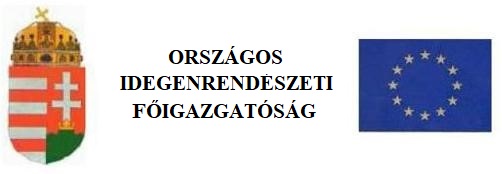 Notifier In the case of mobility of students 1. Personal data of the third-country national 1. Personal data of the third-country national 1. Personal data of the third-country national 1. Personal data of the third-country national 1. Personal data of the third-country national 1. Personal data of the third-country national 1. Personal data of the third-country national 1. Personal data of the third-country national 1. Personal data of the third-country national 1. Personal data of the third-country national 1. Personal data of the third-country national 1. Personal data of the third-country nationalsurname (as shown in passport): surname (as shown in passport): surname (as shown in passport): surname (as shown in passport): surname (as shown in passport): forename (as shown in passport): forename (as shown in passport): forename (as shown in passport): forename (as shown in passport): forename (as shown in passport): forename (as shown in passport): forename (as shown in passport):  surname by birth:       surname by birth:       surname by birth:       surname by birth:       surname by birth:       forename by birth:       forename by birth:       forename by birth:       forename by birth:       forename by birth:       forename by birth:       forename by birth:       mother’s surname and forename at birth: mother’s surname and forename at birth: mother’s surname and forename at birth: mother’s surname and forename at birth: mother’s surname and forename at birth: sex:  male  female sex:  male  female sex:  male  female marital status:
  single         married
  widow(er)  divorced marital status:
  single         married
  widow(er)  divorced marital status:
  single         married
  widow(er)  divorced date of birth: 
         year       month       day date of birth: 
         year       month       day place of birth (locality):  place of birth (locality):  place of birth (locality):  place of birth (locality):  place of birth (locality):  place of birth (locality):  country:       country:       country:       country:      citizenship:      citizenship:      citizenship:      citizenship:       ethnicity (not mandatory):       ethnicity (not mandatory):       ethnicity (not mandatory):       ethnicity (not mandatory):       ethnicity (not mandatory):       ethnicity (not mandatory):       ethnicity (not mandatory):       ethnicity (not mandatory):       last permanent address abroad:       last permanent address abroad:       last permanent address abroad:       last permanent address abroad:       last permanent address abroad:       last permanent address abroad:       last permanent address abroad:       last permanent address abroad:       last permanent address abroad:       last permanent address abroad:       last permanent address abroad:       last permanent address abroad:      2. Name of first Member State:      2. Name of first Member State:      2. Name of first Member State:      2. Name of first Member State:      2. Name of first Member State:      2. Name of first Member State:      2. Name of first Member State:      2. Name of first Member State:      2. Name of first Member State:      2. Name of first Member State:      2. Name of first Member State:      2. Name of first Member State:      3. Type of residence permit issued by first Member State:                        Number:                                      Validity period:       year       month       day3. Type of residence permit issued by first Member State:                        Number:                                      Validity period:       year       month       day3. Type of residence permit issued by first Member State:                        Number:                                      Validity period:       year       month       day3. Type of residence permit issued by first Member State:                        Number:                                      Validity period:       year       month       day3. Type of residence permit issued by first Member State:                        Number:                                      Validity period:       year       month       day3. Type of residence permit issued by first Member State:                        Number:                                      Validity period:       year       month       day3. Type of residence permit issued by first Member State:                        Number:                                      Validity period:       year       month       day3. Type of residence permit issued by first Member State:                        Number:                                      Validity period:       year       month       day3. Type of residence permit issued by first Member State:                        Number:                                      Validity period:       year       month       day3. Type of residence permit issued by first Member State:                        Number:                                      Validity period:       year       month       day3. Type of residence permit issued by first Member State:                        Number:                                      Validity period:       year       month       day3. Type of residence permit issued by first Member State:                        Number:                                      Validity period:       year       month       day 4. Passport details of the third-country national researcher / family member of the researcher 4. Passport details of the third-country national researcher / family member of the researcher 4. Passport details of the third-country national researcher / family member of the researcher 4. Passport details of the third-country national researcher / family member of the researcher 4. Passport details of the third-country national researcher / family member of the researcher 4. Passport details of the third-country national researcher / family member of the researcher 4. Passport details of the third-country national researcher / family member of the researcher 4. Passport details of the third-country national researcher / family member of the researcher 4. Passport details of the third-country national researcher / family member of the researcher 4. Passport details of the third-country national researcher / family member of the researcher 4. Passport details of the third-country national researcher / family member of the researcher 4. Passport details of the third-country national researcher / family member of the researcher passport no.:       passport no.:       passport no.:       passport no.:       place and date of issue: 
 (place)                                      year       month       day  place and date of issue: 
 (place)                                      year       month       day  place and date of issue: 
 (place)                                      year       month       day  place and date of issue: 
 (place)                                      year       month       day  place and date of issue: 
 (place)                                      year       month       day  place and date of issue: 
 (place)                                      year       month       day  place and date of issue: 
 (place)                                      year       month       day  place and date of issue: 
 (place)                                      year       month       day  passport type:
  private passport        service passport
  diplomatic passport  other passport type:
  private passport        service passport
  diplomatic passport  other passport type:
  private passport        service passport
  diplomatic passport  other passport type:
  private passport        service passport
  diplomatic passport  other validity period:
 
                                              year       month       day validity period:
 
                                              year       month       day validity period:
 
                                              year       month       day validity period:
 
                                              year       month       day validity period:
 
                                              year       month       day validity period:
 
                                              year       month       day validity period:
 
                                              year       month       day validity period:
 
                                              year       month       day5. Particulars of host education establishment5. Particulars of host education establishment5. Particulars of host education establishment5. Particulars of host education establishment5. Particulars of host education establishment5. Particulars of host education establishment5. Particulars of host education establishment5. Particulars of host education establishment5. Particulars of host education establishment5. Particulars of host education establishment5. Particulars of host education establishment5. Particulars of host education establishmentname:      name:      name:      name:      name:      name:      name:      name:      name:      name:      name:      name:      registered address:      registered address:      registered address:      registered address:      registered address:      registered address:      registered address:      registered address:      registered address:      registered address:      registered address:      registered address:      postal code:      postal code:      postal code:      locality: locality: locality: locality: locality: locality: name of public place: name of public place: name of public place: type of public place:      building number:building number:building: building: building: block: block: block: floor: door: door: Transaction number of payment if made by electronic payment instrument or by bank deposit:      Transaction number of payment if made by electronic payment instrument or by bank deposit:      Transaction number of payment if made by electronic payment instrument or by bank deposit:      Transaction number of payment if made by electronic payment instrument or by bank deposit:      Transaction number of payment if made by electronic payment instrument or by bank deposit:      Transaction number of payment if made by electronic payment instrument or by bank deposit:      Transaction number of payment if made by electronic payment instrument or by bank deposit:      Transaction number of payment if made by electronic payment instrument or by bank deposit:      Transaction number of payment if made by electronic payment instrument or by bank deposit:      Transaction number of payment if made by electronic payment instrument or by bank deposit:      Transaction number of payment if made by electronic payment instrument or by bank deposit:      Transaction number of payment if made by electronic payment instrument or by bank deposit:      I hereby declare that all data and information indicated above and in the appendix are true and correct. I hereby declare that all data and information indicated above and in the appendix are true and correct. I hereby declare that all data and information indicated above and in the appendix are true and correct. I hereby declare that all data and information indicated above and in the appendix are true and correct. I hereby declare that all data and information indicated above and in the appendix are true and correct. I hereby declare that all data and information indicated above and in the appendix are true and correct. I hereby declare that all data and information indicated above and in the appendix are true and correct. I hereby declare that all data and information indicated above and in the appendix are true and correct. I hereby declare that all data and information indicated above and in the appendix are true and correct. I hereby declare that all data and information indicated above and in the appendix are true and correct. I hereby declare that all data and information indicated above and in the appendix are true and correct. I hereby declare that all data and information indicated above and in the appendix are true and correct.  Date: ..................................... Date: ..................................... Date: ..................................... Date: ..................................... Date: ..................................... Date: ..................................... Date: ..................................... .........................................................................
signature .........................................................................
signature .........................................................................
signature .........................................................................
signature .........................................................................
signature